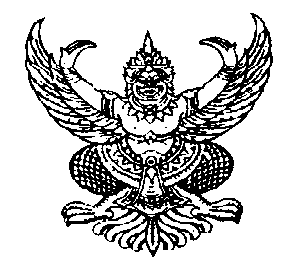 ประกาศราคากลางขององค์การบริหารส่วนตำบลกำแพงเซาเรื่อง ประกาศราคากลางโครงการปรับปรุงซ่อมแซมระบบประปาหมู่บ้านแบบบาดาล ประปาสภาพัฒน์---------------------------------------------------ด้วยองค์การบริหารส่วนตำบลกำแพงเซา   มีความประสงค์จะดำเนินการจ้างเหมาโครงการปรับปรุงซ่อมแซมระบบประปาหมู่บ้านแบบบาดาล ประปาสภาพัฒน์  วงเงินงบประมาณที่ได้รับจัดสรร  เป็นเงิน   58,000.-  บาท (เงินห้าหมื่นแปดพันบาทถ้วน)  โดยรายละเอียดดังนี้		1. เป่าล้างบ่อบาดาล 1 งาน2. ซ่อมเปลี่ยนท่อส่งน้ำดิบจากบ่อบาดาลไปยังหอถังสูง โดยใช้ท่อขนาด 2 นิ้ว อุปกรณ์ปากบ่อบาดาล ตามแบบกรมทรัพยากรธรณี จำนวน 1 งาน3. ติดตั้งตู้ควบคุมไฟฟ้าควบคุมเครื่องสูบน้ำบาดาลแบบอัตโนมัติ แบบ 2 ชั้น จำนวน 1 ตู้4. เปลี่ยนวัสดุกรองถังกรองสนิมเหล็ก แบบกรมทรัพยากรธรณี จำนวน 1 งาน5. ติดตั้งเพรชเชอร์สวิทซ์ พร้อมเกย์วัดแรงดัน จำนวน 1 ชุด6. ติดตั้งป้ายประชาสัมพันธ์ แบบชั่วคราว จำนวน 1 ป้าย ตามแบบที่ อบต.กำหนด	งบประมาณ  58,000.-  บาท ราคากลาง  ณ  วันที่   16   เดือน  สิงหาคม  2560  เป็นเงิน  58,000.-  บาท (เงินห้าหมื่นแปดพันบาทถ้วน)   ตามแบบสรุปราคากลางงานก่อสร้าง ซึ่งองค์การบริหารส่วนตำบลกำแพงเซา    ได้ผ่านความเห็นชอบจากคณะกรรมการกำหนดราคากลางที่ลงชื่อไว้ในแบบสรุปราคากลางงานก่อสร้างแนบท้ายประกาศฉบับนี้แล้ว องค์การบริหารส่วนตำบลกำแพงเซา จะใช้ราคากลางนี้ประกาศราคาต่อไป		ประกาศให้ทราบโดยทั่วกัน				ประกาศ  ณ วันที่  16  เดือน สิงหาคม   พ.ศ.  2560 (ลงชื่อ).....ไพเราะ  เอียดบัว.......ผู้ประกาศ(นางสาวไพเราะ  เอียดบัว)นายกองค์การบริหารส่วนตำบลกำแพงเซาตารางแสดงวงเงินงบประมาณที่ได้รับจัดสรรและราคากลางในงานจ้างก่อสร้างชื่อโครงการ 		โครงการปรับปรุงซ่อมแซมระบบประปาหมู่บ้านแบบบาดาล ประปาสภาพัฒน์หน่วยงานเจ้าของโครงการ  องค์การบริหารส่วนตำบลกำแพงเซา    วงเงินงบประมาณที่ได้รับจัดสรรเป็นเงิน       58,000.00 บาทลักษณะงานโดยสังเขป	1. เป่าล้างบ่อบาดาล 1 งาน2. ซ่อมเปลี่ยนท่อส่งน้ำดิบจากบ่อบาดาลไปยังหอถังสูง โดยใช้ท่อขนาด 2 นิ้ว อุปกรณ์ปากบ่อบาดาล ตามแบบกรมทรัพยากรธรณี จำนวน 1 งาน3. ติดตั้งตู้ควบคุมไฟฟ้าควบคุมเครื่องสูบน้ำบาดาลแบบอัตโนมัติ แบบ 2 ชั้น จำนวน 1 ตู้4. เปลี่ยนวัสดุกรองถังกรองสนิมเหล็ก แบบกรมทรัพยากรธรณี จำนวน 1 งาน5. ติดตั้งเพรชเชอร์สวิทซ์ พร้อมเกย์วัดแรงดัน จำนวน 1 ชุด6. ติดตั้งป้ายประชาสัมพันธ์ แบบชั่วคราว จำนวน 1 ป้าย ตามแบบที่ อบต.กำหนด4.  ราคากลางคำนวณ   ณ  วันที่  16  เดือน  สิงหาคม  พ.ศ.  2560   เป็นเงิน   58,000.00 บาท5.  บัญชีประมาณการราคากลาง5.1  แบบสรุปราคากลางงานก่อสร้าง  หมายถึง  แบบประเมินราคางานก่อสร้างถนน  (ตามเอกสารแนบท้ายนี้)6.  รายชื่อคณะกรรมการกำหนดราคากลาง	1. นางสาวกอบกุล  ทองอุ่น		ตำแหน่งหัวหน้าส่วนโยธา		ประธานกรรมการ	2. นายณัฐชา  ล่องจ้า              	ตำแหน่งนายช่างโยธา		กรรมการ	3. นายกีรติ   คำดี		ตำแหน่งนายช่างโยธา		กรรมการ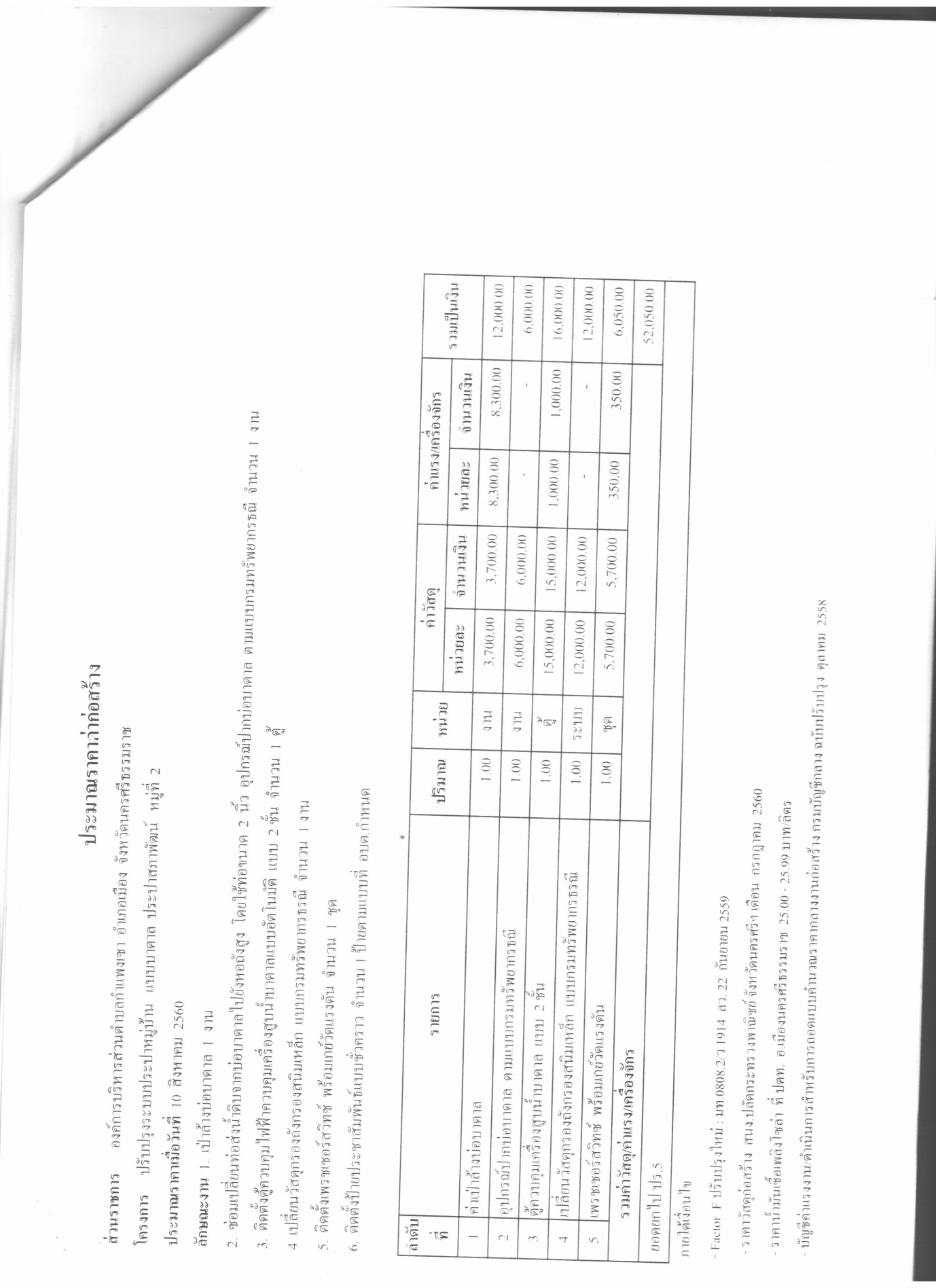 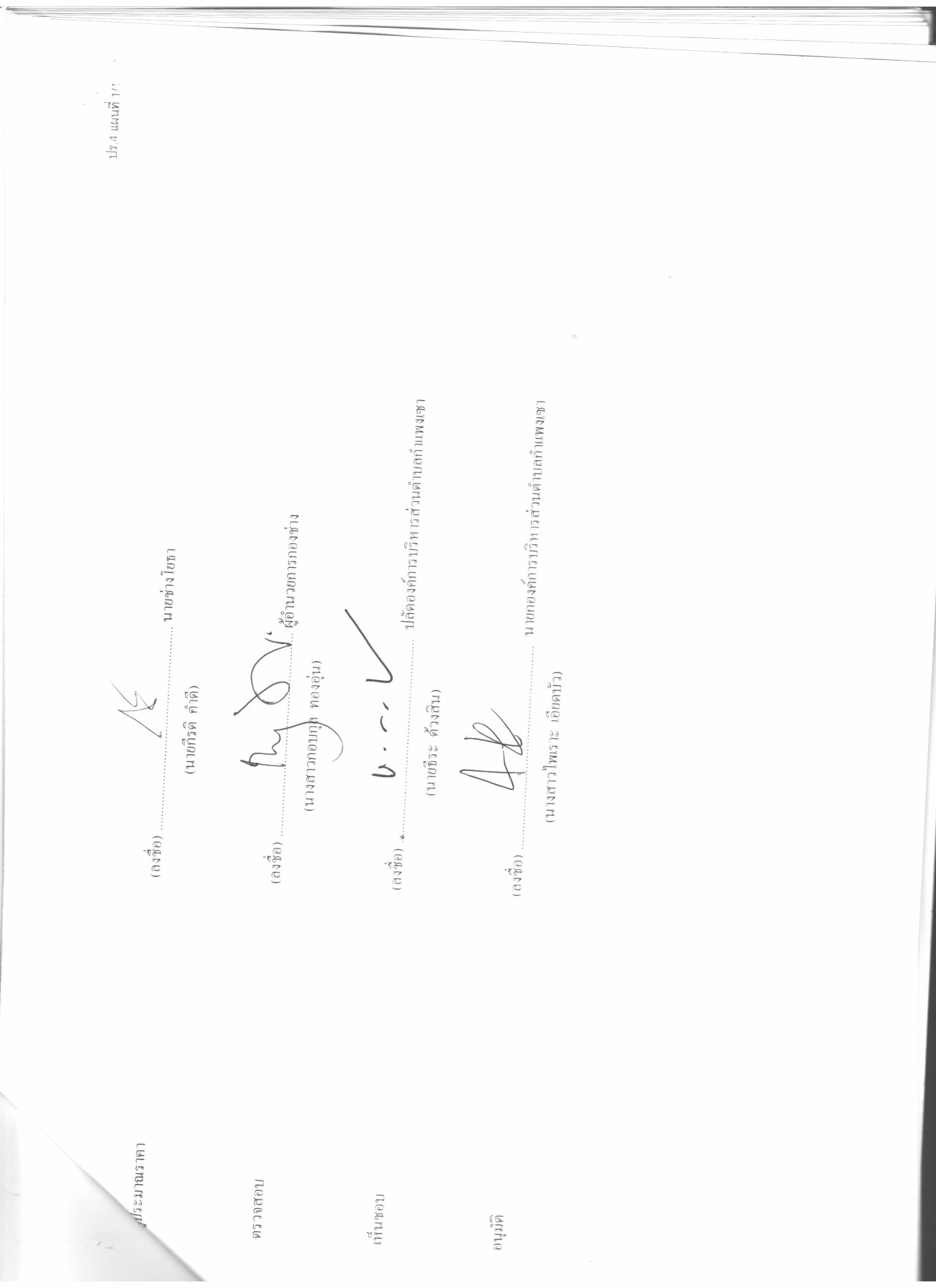 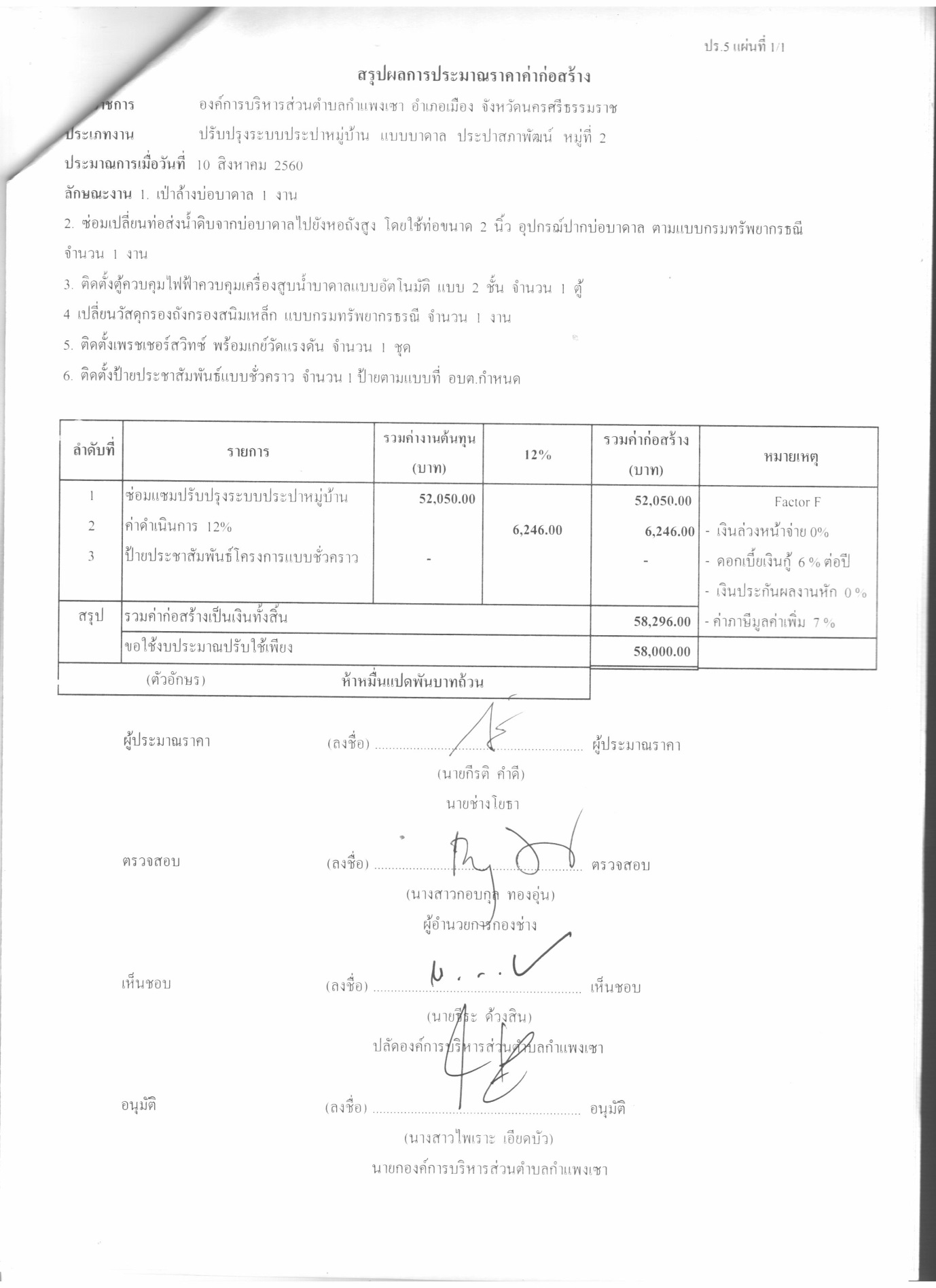 